Ссылки на сады Семирамиды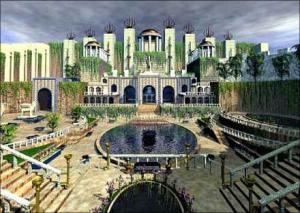 http://ru.wikipedia.org/wikihttp://ctoday.ruhttp://historic.ruhttp://www.sak.ruhttp://slovari.yandex.ru/http://www.tomovl.ruhttp://seven.h12.ruhttp://www.morev.de/wondershttp://www.allweb-search.ruhttp://www.4ygeca.com